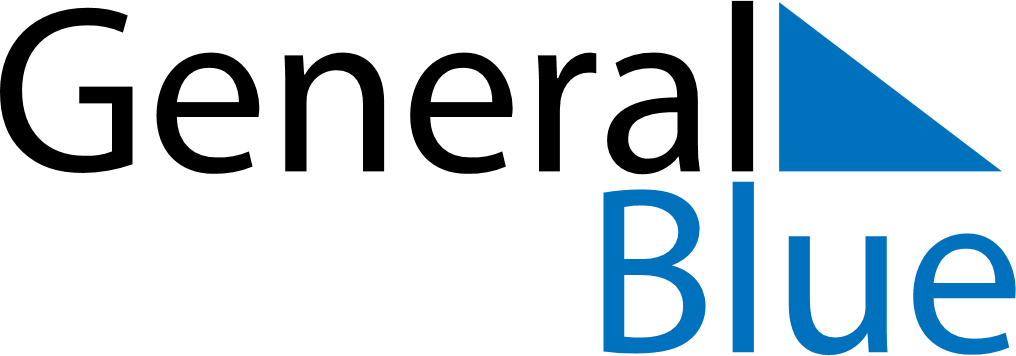 Weekly CalendarMay 26, 2019 - June 1, 2019Weekly CalendarMay 26, 2019 - June 1, 2019Weekly CalendarMay 26, 2019 - June 1, 2019Weekly CalendarMay 26, 2019 - June 1, 2019Weekly CalendarMay 26, 2019 - June 1, 2019Weekly CalendarMay 26, 2019 - June 1, 2019SUNDAYMay 26MONDAYMay 27MONDAYMay 27TUESDAYMay 28WEDNESDAYMay 29THURSDAYMay 30FRIDAYMay 31SATURDAYJun 01